КАРАР                                                                   ПОСТАНОВЛЕНИЕ«28» октября 2021 й.  		   № 166  	       «28» октября 2021 г.О внесении изменений в постановление № 13 от 29.03.2021 Об утверждении  Муниципальной программы «Развитие автомобильных дорог  общего пользования местного значения сельского поселения Казанский сельсовет муниципального района  Альшеевский район Республики Башкортостан на 2021-2025 годы»Внести изменения и дополнения в Муниципальную  программу «Развитие автомобильных дорог общего пользования местного значения сельского поселения Аксеновский сельсовет муниципального района Альшеевский район Республики Башкортостан на 2021-2025 годы», изложив ее в новой редакции» согласно приложению к настоящему приложению, постановляю:1. Внести изменения и дополнения в Муниципальную  программу «Развитие автомобильных дорог общего пользования местного значения  сельского поселения Аксеновский сельсовет муниципального района Альшеевский район Республики Башкортостан на 2021-2025 годы».2. Установить, что в ходе реализации муниципальной программы «Развитие автомобильных дорог  общего пользования местного значения сельского поселения Аксеновский  сельсовет муниципального района  Альшеевский район Республики Башкортостан на 2021-2025 годы»   мероприятия и объёмы их финансирования подлежат  ежегодной корректировке  с учётом возможностей средств бюджета сельского поселения, муниципального района, средств республиканского бюджета и иных межбюджетных трансфертов.3.Контроль за исполнением муниципальной программы, утвержденной настоящим постановлением оставляю за собой.Объём финансирования: рублей в т.ч.: 1 135 005,16 руб.- средства бюджета Республики Башкортостан- рублей - средства дорожного фонда муниципального района – 1100 000,00 рублей - средства сельского поселения -  0 рублей  В т.ч по годам:2021 г. -  300000,00 рублей- средства бюджета Республики Башкортостан-  00рублей - средства сельского поселения -    рублей - средства дорожного фонда муниципального района –335005,16 рублей2022 г. –200000,00 рублей- средства бюджета Республики Башкортостан-  рублей - средства сельского поселения -    рублей - средства дорожного фонда муниципального района –200 000,00 0 рублей2023 г. –200000,00 рублей- средства бюджета Республики Башкортостан- 0 рублей - средства сельского поселения -  0  рублей - средства дорожного фонда муниципального района – 200 000,00 рублей2024 г. –200000,00рублей - средства бюджета Республики Башкортостан-  рублей - средства сельского поселения -   0 рублей - средства дорожного фонда муниципального района –200 000,00 рублей 2025 г. –200000,00 рублей- средства бюджета Республики Башкортостан-  рублей - средства сельского поселения -    рублей - средства дорожного фонда муниципального района –  200 000,00 рублейГлава  сельского  поселения                                    		В.Ф.ЮмагузинБАШКОРТОСТАН РЕСПУБЛИКАhЫ ӘЛШӘЙ РАЙОНЫМУНИЦИПАЛЬ РАЙОНЫНЫҢКАЗАНКА АУЫЛ СОВЕТЫАУЫЛ БИЛӘМӘҺЕХАКИМИЭТЕ  452111, Әлшәй районы, Казанка аулы,Узяк урамы, 60 а, телефон/факс  8(34754)3-73-12e-mail: kaz_alsh@mail.ruhttp:/kazan.spalshey.ruИНН 0202001303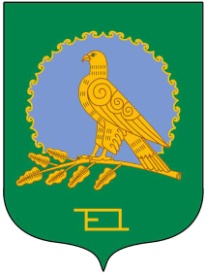 АДМИНИСТРАЦИЯ СЕЛЬСКОГОПОСЕЛЕНИЯКАЗАНСКИЙ СЕЛЬСОВЕТМУНИЦИПАЛЬНОГО РАЙОНААЛЬШЕЕВСКИЙ РАЙОНРЕСПУБЛИКИ БАШКОРТОСТАН452111,  Альшеевский р-н, с.Казанка, ул.Центральная, 60 а, телефон/факс  8(34754)3-73-12e-mail: kaz_alsh@mail.ruhttp://kazan.spalshey.ruОГРН 1020201728030